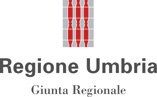 MODELLO 4 - DICHIARAZIONE FAMILIARI CONVIVENTISpett.le         Regione Umbria – Giunta regionale Via M. Angeloni, 6106124 PerugiaOGGETTO: Procedura aperta per l’affidamento del servizio di operazioni di lavoro aereo con elicottero di supporto al sistema regionale antincendio boschivo, nei settori ordinari di importo superiore alle soglie europee, da aggiudicare con il criterio del minor prezzo.  CIG B254B173A3.DICHIARAZIONI AI SENSI E PER GLI EFFETTI DI CUI AGLI ARTT. 46, 47 E 76 DEL DPR 445/2000Il/la sottoscritto/a ……………………………….., nato/a a ……………………… Prov. ………………. il ……………. residente a ……………………..via/piazza ……………………….. n…………………. codice fiscale……………………………… in qualità di ……………………………della società ………………………….. ai sensi e per gli effetti dell’art. 76 D.P.R. 445/2000 consapevole della responsabilità e delle conseguenze civili e penali previste in caso di dichiarazioni mendaci e/o formazione od uso di atti falsi, nonché in caso di esibizione di atti contenenti dati non più corrispondenti a verità e consapevole altresì che qualora emerga la non veridicità del contenuto della presente dichiarazione il Concorrente decadrà dai benefici per i quali la stessa è rilasciataDICHIARAai sensi dell’art. 85, del D.Lgs 159/2011 e s.m.i., di avere i seguenti familiari conviventi di maggiore età:Nome ……………………………………………………….……….Cognome ………………………………..………………………………………..Luogo e data di nascita ……………………………………….………………… residenza …………………………………………………….Codice Fiscale ………………………………………………………………………………………………………………………………………………Nome ……………………………………………………….……….Cognome ………………………………..………………………………………..Luogo e data di nascita ……………………………………….………………… residenza …………………………………………………….Codice Fiscale ………………………………………………………………………………………………………………………………………………Il/la sottoscritto/a dichiara inoltre di essere informato/a, ai sensi del D.Lgs. n. 196/2003 (codice in materia di protezione di dati personali) che i dati personali raccolti saranno trattati, anche con strumenti informatici, esclusivamente nell’ambito del procedimento per il quale la presente dichiarazione viene resa.					  		                 	Nominativo del dichiarante	